Korean American Women’s Association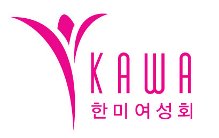 570 N. Normandie Ave. LA, CA 90004(Office) 323.660.5292 (Talkline) 323.660.7979(Email) uskawa.org@gmail.com/HOPE Scholarship Application1. Application Information 2. Working Experiences, Volunteering & AwardsPlease list current and prior working experiences and volunteer works. Also list special awards you received since high school graduation. Provide organization names, activities performed, and length of involvement and hours of commitment. Please use a separate sheet of paper for additional space.Special Awards:___________________________________________________________________________3. EssayPlease write an essay about yourself, such as life goals, reasons to go college and so forth. The essay should be approximately one page in length. (Single spaced)4. Recommendation LettersYou are required to submit one-two letters of recommendation from an individual who knows you and is familiar with your community service and leadership activities. A teacher, advisor, work supervisor, community service leader, or any other adult familiar with you could serve as a recommender.5. Checklist Please include with your application package:Signed and completed application fromCopy of signed family tax returnEssayRecommendation LettersOfficial high school transcript (Please make sure that your unweighted GPA is included.) 6. How did you hear about the KAWA HOPE Scholarship?7. Statement of AccuracyI certify that the information provided herein is correct to the best of my knowledge. I agree to all official rules and regulation of the Korean American Women’s Association. _____________________________ ________________________ _________________ Signature Printed Name Date If the applicant is under the age of 18 years, a parent or legal guardian acknowledges that the above information is true and accurate, and agrees to the rules and regulation of the Korean American Women’s Association. _____________________________ ________________________ _________________ Signature Printed Name Date * Must be enrolled in either a 4-year institution or 2-year institution as an incoming freshman.* All applications must be submitted and met by 6/7/2019.Last NameFirst NameMIDate of BirthAddressAddressCityCityStateZip codeSocial Security #Phone #EmailTotal House IncomeU.S. CitizenYesNoPermanent ResidentYesNoName of High SchoolName of High SchoolCityCityState Zip codeOverall GPA(for last 3years)Overall GPA(for last 3years)Employment or Volunteer/ OrganizationPeriodTotal HoursKAWA WebsiteAdvertisement Media_______________Referred by a KAWA Board_____________________Referred by an organization ________________________Other________________